MESSAGE #1Texte à copier/coller :Avec le nouveau magazine grand public du pharmacien de référence, vos patients penseront encore plus souvent à vous comme 1e point de contact pour des conseils fiables sur la santé 😏« mon pharmacien, ma référence ! » sera disponible pour tous dès décembre 🙌 
Pour plus d’infos ou commander  👉 https://order.apb.beAjoutez ensuite l’image à votre publication :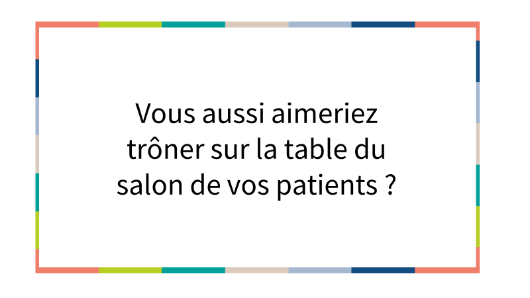 MESSAGE #2Texte à copier/coller :Parce que…📷 notre profession évolue et que notre image doit suivre cette évolution✔️ vous souhaitez simplifier la communication avec vos patients dans votre pratique quotidienne💊 en matière de conseils santé, vous souhaitez être ℹ️ le 1e point de contact de vos patients 📢 dans les politiques de santé, le pharmacien est encore trop souvent cantonné à l’arrière-plan🧲  vous souhaitez renforcer la relation de confiance avec vos patients👉 👉 Un nouveau magazine du pharmacien de référence pour le grand publicPous plus d’infos & commander https://order.apb.beAjoutez ensuite l’image à votre publication :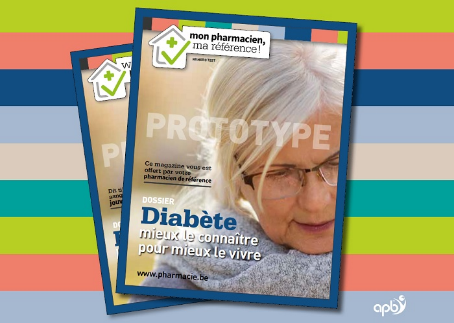 